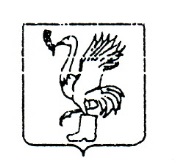 АДМИНИСТРАЦИЯ ТАЛДОМСКОГО МУНИЦИПАЛЬНОГО РАЙОНАМОСКОВСКОЙ ОБЛАСТИ
КОМИТЕТ ПО ИМУЩЕСТВУ И ЗЕМЕЛЬНЫМ ОТНОШЕНИЯМ
       Телефон: 3-33-27                                       . Талдом, пл. К. Маркса, 12________________№___________							В редакцию газеты «Заря»Комитет по имуществу и земельным отношениям Администрации Талдомского муниципального района Московской области (далее – Администрация), в соответствии со статьей 39.18 Земельного кодекса Российской Федерации информируем о возможности предоставления в аренду следующих земельных участков: - кадастровый квартал 50:01:0060368, площадь 1209 кв.м., категория «земли населенных пунктов», вид разрешенного использования «Для ведения личного подсобного хозяйства» расположенного по адресу: Московская область, Талдомский район, п.Вербилки, 2-я Коммунистическая ул.- кадастровый квартал 50:01:0060368, площадь 910 кв.м., категория «земли населенных пунктов», вид разрешенного использования «Для ведения личного подсобного хозяйства» расположенного по адресу: Московская область, Талдомский район, п.Вербилки, 2-я  Коммунистическая ул.Граждане, заинтересованные в предоставлении вышеуказанных земельных участков  вправе подать заявление о намерении участвовать в аукционе на право заключения договора аренды земельного участка.            Заявления о намерении участвовать в аукционе на право заключения договора аренды земельного участка принимаются в письменной форме в течение 30 дней со дня опубликования настоящего извещения по рабочим дням с 9 до 18 часов по адресу: Московская область, город Талдом, пл. Карла Маркса, д. 12 и по адресу электронной почты:taldom-rayon@mail.ru. в порядке, установленном действующим законодательством.- МКУ «Талдомский МФЦ».- посредством почтового отправления по адресу: Московская область, город Талдом, пл. Карла Маркса, д. 12.            Заявления граждан могут быть рассмотрены, в том числе в отношении отдельных земельных участков по указанному извещению.Способ подачи заявления: в виде бумажного документа непосредственно при личном обращении, или в виде бумажного документа посредством почтового отправления, или в виде электронного документа посредством электронной почты (подписываются электронной подписью заявителя).Дата и время начала приема заявлений -  02.06.2016 в 09:00Дата и время окончания приема заявок -  01.07.2016 в 17:00Дата подведения итогов – 02.07.2016 в 9:00Ознакомиться с документацией в отношении земельных участков, в том числе со схемой расположения земельного участка, можно с момента начала приема заявлений по адресу: Московская область, город Талдом, пл. Карла Маркса, д. 12, каб. 3.Приемный день-вторник с 14.00-17.00. Контактный телефон: 8 49620 3-33-27 доб. 212Председатель Комитета по имуществу и земельным отношениям 							Н.Н. Никитухин Исп.Железная Е.С.8(49620)3-33-27 доб. 209